МИНИСТЕРСТВО ОБРАЗОВАНИЯ И НАУКИРЕСПУБЛИКИ КАЗАХСТАНКАФЕДРА ПЕДАГОГИКИ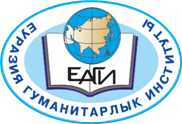 ПРОГРАММЫи методические рекомендации по проведениюПРАКТИКпо образовательной программе6В01102, 5В010300 – «Педагогика и психология»Нур-Султан, 2020Программы и методические рекомендации по проведению практик по образовательной программе 6В01102, 5В010300 – «Педагогика и психология» составлены на основании «Правила организации и проведения профессиональной практики и правила определения организаций в качестве баз практики Евразийского гуманитарного института» от 21.11.2019 г.Разработчики: Кемайкина Т. Н., к. п.н., доцент			Болатбекова Н.Ж. – м.п.н., ст.преподавательОдобрено на заседании кафедры педагогики, протокол № 4 от « 5_» __октября____2020г.Утверждены на заседании Научно-методического совета, протокол №1 от «25» сентября  2020 г. СОДЕРЖАНИЕНОРМАТИВНЫЕ ССЫЛКИЗакон РК «Об образовании» от 27.07.2007 г. подпункт 46-11 статьи 5 (с изменениями и дополнениями).Государственный общеобразовательный стандарт высшего образования, утвержденный приказом Министра образования и науки Республики Казахстан от 31 октября 2018 года № 604. Типовые правила деятельности организаций образования, реализующих образовательные программы высшего и (или) послевузовского образования, № 595 от 30 октября 2018 года. Правила организации учебного процесса по кредитной технологии обучения, № 563 от 12 октября 2018 года.Профессиональный стандарт «Педагог», №133 от 8 июня 2017 года.2. ОБЩИЕ ПОЛОЖЕНИЯПрофессиональная практика является обязательным компонентом образовательной программы. Профессиональная практика подразделяется на учебную, педагогическую, производственную и преддипломную.Каждый вид профессиональной практики имеет цели, задачи и программу, исходя из которых определяется соответствующая база профессиональной практики. Профессиональная практика студентов Евразийского гуманитарного проводится в соответствии с утвержденными рабочими учебными планами и академическим календарем в целях приобретения студентами навыков профессиональной работы, углубления и закрепления знаний, полученных в процессе теоретического обучения.Направление обучающихся на все виды практик оформляется приказом с указанием сроков прохождения практики, базы практики и руководителей практики. В качестве руководителей практики назначаются профессора, доценты, опытные преподаватели, хорошо знающие специфику профессии и деятельность баз практики.ОРГАНИЗАЦИОННО-МЕТОДИЧЕСКАЯ РАБОТА Организация проведения практикСтуденты, обучающиеся по заочной форме и очной с применением дистанционных образовательных технологий при условии их работы по профилю образовательной программы освобождаются от учебной и производственной (для группы образовательных программ «Образование» – педагогической) практики. В данном случае они представляют на кафедру справку с места работы и характеристику, отражающую их профессиональную деятельность. Обучающиеся по очной форме с применением дистанционных образовательных технологий, не работающие по профилю образовательной программы, направляются на практику в установленном порядкеПо итогам профессиональной практики обучающиеся, успешно прошедшие ее, представляют на кафедру отчетную документацию (отчет, дневник, отзывы, характеристики и другую документацию, указанную в программе практики), которую проверяет руководитель практики от кафедры и дает допуск к защите.3.2. Обязанности студентаСтудент при прохождении практики должен: - полностью выполнить программу практики, вести дневник практики по форме, установленный институтом;- подчиняться правилам внутреннего распорядка, действующим на соответствующей базе практики;- изучить и строго соблюдать правила охраны труда, техники безопасности и производственной санитарии;- после окончания практики представить в недельный срок руководителю практики письменный отчет, дневник подписанный руководителем базы практики о выполнении всех заданий.3.3. Требования к отчетности По окончании практики студент сдает оформленный отчет руководителю практики. Основанием для допуска студента к аттестации по практике является полностью и аккуратно (без исправлений) оформленная документация: Отчет о прохождении практики (Приложение) подписанный студентом.Дневник практики (Приложение)На основании представленных, в соответствии с календарным графиком учебного процесса, документов производится аттестация студента. При оценке учитывается отзыв- характеристика с места практики, содержание и правильность оформления студентом отчета по практике, принимается во внимание грамотность ведения дневника.В отчете практике должна быть отражена вся работа практиканта за период практики:функции и профессиональные задачи; наименование практических психолого-педагогических мероприятий, их содержание;положительные и отрицательные моменты практики;пожелания студентов по улучшению организации практики;Дневник практики, где должна быть отражена ежедневная работа практиканта. Протоколы пилотажного исследования с приложением работ испытуемых.Отзыв/характеристика от специалиста педагога-психолога базы практики (должна быть заверена подписью и печатью первого руководителя организации).3.4. Процедура аттестации студента по результатам прохождения практикиЗащиту отчетов по практике осуществляет комиссия, назначенная заведующим кафедрой. Результаты прохождения практики оцениваются по 4-балльной (100 балльной) системе и учитываются при подсчете GPA студента при переводе его с курса на курс. Студент, не выполнивший программу практики, получивший отрицательный отзыв о работе или неудовлетворительную оценку при защите отчета, либо направляется на повторную практику в период дополнительного семестра, либо отчисляется из института. В случае неявки на практику по уважительной причине студент проходит и сдает практику в следующий академический период без оплаты. Студент, не явившийся на практику без уважительных причин или не набравший необходимый для перевода на следующий академический семестр или курс балл по практике, то есть получивший по итоговому контролю неудовлетворительную оценку, имеет право пройти и сдать практику в течение дополнительного (летнего) семестра или последующего академического периода на платной основе.При назначении одного руководителя по практике оценка выставляется по итогам защиты представленного отчета в соответствии с продемонстрированными знаниями и оформлением отчета.При назначении двух руководителей по практике выставляется итоговая оценка с учетом оценки руководителя практики от базы практики, удельный вес которой составляет 40% от итоговой оценки, и оценки по защите представленного отчета руководителем от института, удельный вес которой составляет 60 % от итоговой оценки.Окончательные итоги и анализ практики подводятся на итоговой конференции, которая проводится не позднее, чем через 1 неделю после обсуждения результатов практики на заседании выпускающей кафедры.При оценке результатов практики учитываются следующие факторы: Уровень теоретической подготовки студента (овладение знаниями по специальности и смежным дисциплинам).Анализ результатов практики проводится по следующим критериям:1)	объем проделанной работы;2)	качество аналитического отчета, выводов и предложений;3)	выполнение работы в установленные сроки;4)	самостоятельность, инициативность, творческий подход к работе;5)	своевременность и качество представления отчетной документации.3.5. Критерии выставления оценки за практику3.6. Виды практик для студентов образовательной программы 6В01102, 5В010300 – «Педагогика и психология»Продолжительность практик определяется в неделях исходя из нормативного времени работы, обучающегося на практике в течение недели, равного 30 часам (6 часов в день при 5-дневной рабочей неделе).1 кредит равен 1 неделе всех видов практик.Практика проводится в течение всего периода обучения и включает в себя:- психолого-педагогическую практику (4 семестр 2 курса, не менее 2 недель в объеме 2 кредитов, 60 часов);- педагогическую практику (3 курс, не менее 6 недель в объеме 6 кредитов, 180 часов);-  производственно-педагогическую практику (8 семестр 4 курса, не менее 10 недель в объеме 10 кредитов, 300 часов);- преддипломную практику (8 семестр 4 курса, не менее 5 недель).ПРОГРАММЫ ПРАКТИК ПСИХОЛОГО-ПЕДАГОГИЧЕСКАЯ ПРАКТИКА Цель психолого-педагогической практики: формирование у студентов профессиональных навыков и умений использования теоретических знаний в практической психолого-педагогической деятельности, формирования необходимых умений и усвоения элементов психолого-педагогического опыта. Задачи психолого-педагогической практики:- формирование личностных качеств и свойств характера будущего педагога: справедливость, решительность, тактичность, строгость, требовательность, принципиальность, объективность, коммуникабельность, добросовестное отношение к делу и людям, понимание и взаимоуважение педагогов и воспитанников, терпение и самообладание и др.;- выработка творческого, исследовательского подхода к педагогической деятельности;- углубление и закрепление знаний, полученных студентами в ходе теоретического обучения;- ознакомление студентов с характером профессионально-педагогической деятельности и функциональными обязанностями школьного психолога;- ознакомление с основами воспитательной работы в школе, спецификой деятельности классного руководителя.Результаты психолого-педагогической практики:После прохождения психолого-педагогической практики студенты должны:Знать:- права и свободы учащихся; - характер профессионально-педагогической деятельности и функциональные обязанностями школьного психолога;- основы воспитательной работы в школе, специфику деятельности классного руководителя.Уметь: - организовать внеаудиторную деятельность учащихся;Владеть: - системой знаний о закономерностях и принципах образовательного процесса и уметь использовать их в своей профессиональной деятельности;- системой знаний о закономерностях общения и способах управления индивидом и группой, умениями педагогического общения.Содержание психолого-педагогической практики:По содержанию и характеру работы студентов педагогическая практика делится на 3 этапа:I этап - установочный. Его целью является теоретическая подготовка к практике. Предусматривает решение всех организационных вопросов на установочной конференции - знакомство с задачами практики, программой, отчётной документацией, контрольными сроками практики.II этап - основной. Он состоит из двух периодов: ознакомительного и профессионально-деятельностного. В первую неделю студент знакомится с образовательным учреждением, изучает учеников закреплённого класса, посещает все уроки, составляет план работы с школьным психологом, а с классным руководителем обсуждает план воспитательных мероприятий. В течение первых двух дней практикант составляет индивидуальный план, фиксирует в дневнике, передает групповому руководителю на утверждение.Индивидуальный план в дневнике, который заполняется ежедневно.Рабочий период занимает следующие 2,5 недели, в течение которых студент выполняет основные задания: выполняет задания по психологии, педагогике, организует воспитательные дела, подготовляет стимульный материал. III этап - контрольно-оценочный. Подготовка и оформление отчёта о практике. Подведение итогов практики. Участие в заключительной конференции.Рекомендуемая литература: Основная:Битянова М.Р. Организация психологической работы в школе – М., Совершенство, 1998Дубровина И.В. Школьная психологическая служба – М., Педагогика, 1991Крыжко В.В., Павлютенков Е.М. Психология в практике менеджмента образования – СПб., Каро, 2002Кукушкин В.С. Теория и методика воспитательной работы в школе: Учебное пособие. – Ростов н/Дону: Издательский центр «МарТ», 2002. – 320 с. (Серия «Педагогическое образование»).Дополнительная: Фопель К. Как научить детей сотрудничать? Психологические игры и упражнения: Практическое пособие: Пер. с нем.: В 4-х томах.— М.: Генезис, 1998.— 160 сФридман Л.М., Пушкина Т.А., Каплунович И.Я. Изучение личности учащегося и ученический коллективов. - М.,1987.Фурманов И.А.  Психологические основы диагностики и коррекции нарушений поведения у детей подросткового и юношеского возраста.– Мн.: НИО, 1997.– 198 с.Цукерман Г.А. Психология саморазвития: задача для подростков и их педагогов.- Рига, 1995.- 239 с.Рабочая книга школьного психолога / под ред. Дубровина И.В. – М., Просвещение, 1991Рогов Е.И. Настольная книга практического психолога в образовании. - М., 1995.УЧЕБНО-ВОСПИТАТЕЛЬНАЯ ПЕДАГОГИЧЕСКАЯ ПРАКТИКАЦель учебно-воспитательной педагогической практики: выработка адекватных профессиональных установок в профессиональной деятельности.Задачи учебно-воспитательной педагогической практики:- привитие студентам умений и навыков самостоятельного ведения учебно-воспитательной и преподавательской работы.- овладение методикой воспитательной работы;- осуществление индивидуального подхода к учащимся в ходе учебной и воспитательной работы с учетом особенностей развития детей.Результаты учебно-воспитательной педагогической практики: После прохождения учебно-воспитательной педагогической практики студенты должны:Знать: - особенности организации учебной, внеклассной, воспитательной работы в рамках обновленного содержания образования в образовательном учреждении;Уметь:- воспроизводить деятельность педагога-психолога: по индивидуальной работе обучающихся/воспитанников на занятиях в условиях учебно-воспитательной педагогической практики; - внедрять в учебно-воспитательный процесс интегративные знания по педагогике, психологии;- прогнозировать результаты профессионально-педагогической деятельности.Владеть навыками:-по организации коллаборативного обучения, создания коллаборативной среды обучения;- работы с детьми с особыми образовательными потребностями.- самостоятельного планирования своей деятельности, определения ролевой профессиональной позиции.Содержание учебно-воспитательной педагогической практикиПо содержанию и характеру работы студентов производственная практика делится на 3 этапа:I этап - установочный. Его целью является теоретическая подготовка к практике. Предусматривает решение всех организационных вопросов на установочной конференции - знакомство с задачами практики, программой, отчётной документацией, факультетскими и групповыми руководителями (ими являются методисты по географии), контрольными сроками практики.II этап - основной. Он состоит из двух периодов: ознакомительного и профессионально-деятельностного. В первую неделю студент знакомится с образовательным учреждением, изучает учеников закреплённого класса, посещает все уроки, составляет тематический план с учителем, а с классным руководителем обсуждает план воспитательных мероприятий. В течение первых двух дней практикант составляет индивидуальный план, фиксирует в дневнике, передает групповому руководителю на утверждение.Индивидуальный план в дневнике, который заполняется ежедневно.Рабочий период занимает следующие девять недель, в течение которого студент выполняет основные задания: проводит пробные и зачётные тренинговые программы, выполняет задания по психологии, педагогике, организует воспитательные дела, изготавливает стимульный материал. Утверждать конспект каждого занятия с методистом (руководителем производственной практики), или психологом за 2-3 дня до проведения занятия. III этап - контрольно-оценочный. Подготовка и оформление отчёта о практике. Подведение итогов практики. Участие в заключительной конференции.Рекомендуемая литература: Основная:Битянова М.Р. Организация психологической работы в школе – М., Совершенство, 1998Дубровина И.В. Школьная психологическая служба – М., Педагогика, 1991Крыжко В.В., Павлютенков Е.М. Психология в практике менеджмента образования – СПб., Каро, 2002Кукушкин В.С. Теория и методика воспитательной работы в школе: Учебное пособие. – Ростов н/Дону: Издательский центр «МарТ», 2002. – 320 с. (Серия «Педагогическое образование»).Дополнительная: Фопель К. Как научить детей сотрудничать? Психологические игры и упражнения: Практическое пособие: Пер. с нем.: В 4-х томах.— М.: Генезис, 1998.— 160 сФридман Л.М., Пушкина Т.А., Каплунович И.Я. Изучение личности учащегося и ученический коллективов. - М.,1987.Фурманов И.А. Психологические основы диагностики и коррекции нарушений поведения у детей подросткового и юношеского возраста.– Мн.: НИО, 1997.– 198 с.Цукерман Г.А. Психология саморазвития: задача для подростков и их педагогов.- Рига, 1995.- 239 с.Рабочая книга школьного психолога / под ред. Дубровина И.В. – М., Просвещение, 1991Рогов Е.И. Настольная книга практического психолога в образовании. - М., 1995. ПРОИЗВОДСТВЕННАЯ ПРАКТИКАЦель производственной практики: углубить и закрепить теоретические знания, приобретенные в процессе плановых учебных занятий, и получить навык их практического применения; формировать профессиональную позицию педагога-психолога, мировоззрение, стиль поведения, освоить профессиональную этику. Задачи производственной практики:- формирование навыков проведения занятий различного типа с применением разнообразных методов и средств обучения;- развитие у студентов умений исследовательской деятельности;- углубление и закрепление знаний, полученных студентами в ходе теоретического обучения;- ознакомление студентов с характером профессиональной деятельности и функциональными обязанностями психолога базы практики.Результаты производственной практики:Знать: - понятие методологии, её функции и задачи;- пути и средства применения теоретических психологических знаний в практике научного исследования;- особенности планирования и организации научно – исследовательской работы;- основные пути реализации требований к сбору эмпирического материала;- конкретные способы качественной и количественной обработки полученного в результате проведения исследований материала.Уметь:- использовать знание психологических теорий для объяснения полученных в результате исследования эмпирических фактов;- осознанно применять в практике исследования конкретные психологические методы и методики;- проводить обработку полученного материала с помощью соответствующих методов;- оформлять в соответствии с предъявленными требованиями отчеты о проделанной работе;- определять методологическую позицию проводимого исследования, применять соответствующий понятийный аппарат.Владеть:- навыками применения отработанных методов и методик исследования;- навыками библиографической и информационно-поисковой работы;- навыками соблюдения требований к оформлению итогов работы, обработки полученного исследовательского материала;- способами дифференциации научного и ненаучного психолого-педагогического знания;- анализом, обобщением, систематизацией научного знания в заданных пределах.Содержание производственной практикиПо содержанию и характеру работы студентов производственная практика делится на 3 этапа:I этап - установочный. Его целью является теоретическая подготовка к практике. Предусматривает решение всех организационных вопросов на установочной конференции - знакомство с задачами практики, программой, отчётной документацией, факультетскими и групповыми руководителями (ими являются методисты по географии), контрольными сроками практики.II этап - основной. Он состоит из двух периодов: ознакомительного и профессионально-деятельностного. В первую неделю студент знакомится с образовательным учреждением, изучает учеников закреплённого класса, посещает все уроки, составляет тематический план с учителем, а с классным руководителем обсуждает план воспитательных мероприятий. В течение первых двух дней практикант составляет индивидуальный план, фиксирует в дневнике, передает групповому руководителю на утверждение.Индивидуальный план в дневнике, который заполняется ежедневно.Рабочий период занимает следующие девять недель, в течение которого студент выполняет основные задания: проводит пробные и зачётные тренинговые программы, выполняет задания по психологии, педагогике, организует воспитательные дела, изготавливает стимульный материал. Утверждать конспект каждого занятия с методистом (руководителем производственной практики), или психологом за 2-3 дня до проведения занятия.III этап - контрольно-оценочный. Подготовка и оформление отчёта о практике. Подведение итогов практики. Участие в заключительной конференции.Список рекомендуемой литературы:Основная литература:Битянова М.Р. Организация психологической работы в школе – М., Совершенство, 1998Гильбух И.В. Психодиагностика в школе – М., Знание, 1989Гудвин Исследования в психологии – СПб., 2004Детская практическая психология: Учебник / под ред. проф. Т.Д. Марцинковской. - М.: Гардарики, 2000. - 255 с.Детская практическая психология /под редакцией Т.Д. Марцинковской – МОСКВА, 2000Детская психодиагностика: Практические занятия. Методические указания / сост. Ю.В, Филиппова. Институт «Открытое Общество». Ярославль, 2003. 39 с.Дубровина И.В. Школьная психологическая служба – М., Педагогика, 1991Крыжко В.В., Павлютенков Е.М. Психология в практике менеджмента образования – СПб., Каро, 2002Кукушкин В.С. Теория и методика воспитательной работы в школе: Учебное пособие. – Ростов н/Дону: Издательский центр «МарТ», 2002. – 320 с. (Серия «Педагогическое образование»).Немов Р.С. Психология 3 том – М., Владос, 1998Овчарова Р.В. Справочная книга практического психолога – М., 1996Психокоррекционная и развивающая работа с детьми: Учеб. пособие для студ. сред. пед. учеб. заведений / Под ред. И.В.Дубровиной. – М.: Издательский центр «Академия», 1998. -160 с.Рабочая книга школьного психолога / под ред. Дубровина И.В. – М., Просвещение, 1991Рогов Е.И. Настольная книга практического психолога в образовании. - М., 1995.Романова Е.С., Потемкина О.Ф. Графические методы в психологической диагностике. - М., 1992.Семачо М.М. Экспертная деятельность психолога образовательного учреждения – М., Аирис-пресс, 2004 Скаткин М.Н. Методология и методика педагогических исследовании – М., Педагогика, 1986Дополнительная литератураТейлор К. Психологические тесты и упражнения для детей: Книга для родителей и воспитателейФопель К. Как научить детей сотрудничать? Психологические игры и упражнения: Практическое пособие: Пер. с нем.: В 4-х томах.— М.: Генезис, 1998.— 160 сФридман Л.М., Пушкина Т.А., Каплунович И.Я. Изучение личности учащегося и ученический коллективов. - М.,1987.Фурманов И.А.  Психологические основы диагностики и коррекции нарушений поведения у детей подросткового и юношеского возраста.– Мн.: НИО, 1997.– 198 с.Цукерман Г.А. Психология саморазвития: задача для подростков и их педагогов.- Рига, 1995.- 239 с.Шевандрин Н.И. Основый психологической диагностики 3 том –М., Владос, 20124.4. ПРЕДДИПЛОМНАЯ ПРАКТИКАЦель преддипломной практики: развитие исследовательских компетенций студентов, завершение написания дипломной работыЗадачи преддипломной практики:- сбор, обработка и обобщение практического материала по теме дипломной работы;- анализ статистических данных и практического материала по теме дипломного исследования;- формулирование выводов, закономерностей и предложений по теме дипломной работы;- оформление дипломной работы в соответствии с установленными требованиями.Результаты преддипломной практики:Знать:- структуру и основные требования, предъявляемые к дипломной работе;- теоретические основы эксперимента как метода сбора психолого-педагогической информации;- практические основы организации и планирования психолого-педагогического эксперимента;- основные эмпирические методы педагогики и психологии.Уметь:- оценивать возможности различных методов экспериментально исследования;- применять основные эмпирические методы в практической деятельности при написании дипломного исследования;- ориентироваться в современных тенденциях развития психолого-педагогической науки и практики.Владеть: - исследовательскими навыками организации и проведения психолого-педагогического исследования;- формировании научно-практических знаний студентов о специфике организации и проведения экспериментального психолого-педагогического исследования;- методами обработки данных;- интерпретировать и представлять результаты психолого-педагогического исследования.Содержание преддипломной практики:- Преддипломная практика проводится на кафедре ЕАГИ;- Руководство преддипломной практикой осуществляет научный руководитель дипломной работы. Содержание преддипломной практики определяется темой дипломной работы;- Итоги преддипломной практики подводятся на предварительной защите дипломной работы, организуемой кафедрой педагогики;- Предварительная защита дипломной работы проводится на заседании кафедры и оформляется протоколом.Обязанности студента:	Студент при прохождении практики должен: - вести научно-исследовательскую  работу в соответствии с темой дипломной работы;- соблюдать сроки и график выполнения научно-исследовательской работы.Отчетная документацияПо окончании практики, студент готовит краткий отчет на итоговую конференцию. В отчете должен быть представлен весь материал за период практики:- разработка (корректировка) программы формирующего эксперимента; - описание формирующего и контрольного экспериментов;- количественный и качественный анализ результатов дипломного исследования;- обсуждение результатов пилотажного исследования с научным руководителем.Рекомендации по подготовке отчета и устного выступления на итоговой конференции (предзащита)Для итоговой конференции, студент должен подготовить пятиминутное выступление, в котором в краткой форме представляются: цель и задачи практики; сжатую характеристику учреждения в которых проходил формирующий эксперимент; оценку контингента учащихся, с которыми проводился эксперимент; описание в обобщенной форме выполненных мероприятий и предварительные результаты опытно-экспериментальной работы. Необходимо указать, удалось ли выполнить поставленные задачи и приобрести новые знания и умения, а также высказать свои пожелания для улучшения практики.Порядок подведения итогов преддипломной практикиРезультаты практики заносятся в протокол, в котором фиксируется уровень готовности студента к предстоящей защите дипломной работы.Список рекомендуемой литературы:1.	Волков Борис Степанович. Методология и методы психологического исследования: учебное пособие для вузов / Б. С. Волков, Н. В. Волкова, А. В. Губанов; [науч. ред. Б. С. Волков]. - 5-е изд., испр. и доп. - М.: Академический Проект: Трикста, 2006. - 352 с.2.	Константинов Виктор Вениаминович.  Экспериментальная психология: курс для практического психолога / В. В. Константинов. - СПб.: Питер, 2006. - 272 с. : ил.3.	Носс Игорь Николаевич. Введение в практику психологического эксперимента: [учебное пособие для студ.- психологов] / И. Н. Носс. - М.: ПЕР СЭ, 2006. - 304 с.4.	Практикум по общей, экспериментальной и прикладной психологии: учебное пособие для студ. вузов / под ред. А. А. Крылова, С. А. Маничева. - 2-е изд., доп. и перераб. - СПб.: Питер, 2007. - 560 с. : ил. - (Практикум по психологии).5.	Готтсданкер Р. Основы психологического эксперимента. – М.: Изд-во МГУ, 1982, - 486 с.6.	Кэмпбэлл Д. Модели экспериментов в социальной психологии и прикладных исследованиях. – СПб, Изд-во Социально-психологический центр – СПб; 1996. – 391 с.8.	Милграм Стэнли. Эксперимент в социальной психологии / С. Милграм ; [пер. с англ. В. Попов и др.]. - 3-е междунар. изд. - СПб.: Питер, 2001. - 336 с. Эко Умберто9. Как написать дипломную работу. Гуманитарные науки: Учебно-методическое пособие / Пер. с ит. Е. Костюкович. - М.: Книжный дом «Университет», 2003. - 2 изд. -240 с.Приложение 1МИНИСТЕРСТВО ОБРАЗОВАНИЯ И НАУКИ РЕСПУБЛИКИ КАЗАХСТАНЕвразийский гуманитарный институтКафедра педагогики ДНЕВНИК_______________________________практики(название практики)Студента (ки)___________________________Ф. И. О., группа, курс, специальность_______________________________________________________Проходившему (шей) практику__________________________________________________________________база практики (название, адрес)Специалист педагог-психолог______________________Ф. И. О., должность	Методист  ______________________________________Ф. И. О., должностьНУР - СУЛТАН, 20__Цели, задачи практикиСведения о базе практики (номер, район, администрация, адрес, телефон)Циклограмма работы базы практикиПлан и программа проведения совместных и самостоятельных практических мероприятий студента-практикантаВ дневнике должна быть спланирована и отражена вся работа студента-практиканта: Информативный материал по всем направлениям работы специалиста базы, с которыми удалось познакомиться в период практики.Проведение пилотажного психологического исследования в рамках курсового проекта ОТЧЕТ СТУДЕНТА-ПРАКТИКАНТАУчастие в установочной и итоговой конференциях.Ознакомление с объектами профессиональной деятельности (образовательная, психолого-диагностическая, консультативно-коррекционная и др. ) распределение обязанностей.Ознакомление с особенностями, спецификой и функциями профессиональной деятельности психолога (социального работника)  в различных сферах.Изучение основных документов, правовых и законодательных актов, регулирующих деятельность психолога (социального работника)   в различных сферахИндивидуальный план практикиПроведение пилотного исследования в рамках курсового проекта Наименование практических мероприятий, их содержаниеПоложительные и отрицательные моменты практики. Пожелания по улучшению организации учебно-исследовательской практики.Самооценка степени подготовленности к учебно-исследовательской практике и дальнейшей работе. (Удалось ли вам самостоятельно осуществить образовательную, психо-диагностическую, консультативно-коррекционную работу; Какую помощь Вам оказывал психолог-специалист, методист-психолог; Какие трудности вы испытывали, как вы их преодолели;  К какому заключению вы пришли после практики о целесообразности выбора своей профессии?)РЕКОМЕНДАЦИИ ПО ВЕДЕНИЮ ДНЕВНИКАГрафы 1 и 2 заполняются ежедневно, заполнение графы 3 допускается в другие сроки.В графе 2 указываются названия мероприятий (например, изучение документов, оформление помещений и пр.), место проведения (учреждение, библиотека, на дому или другое место), объем выполненной работы.В дневнике можно фиксировать собственные предложения, оценивать работу свою и партнеров, записывать свои впечатления.РЕКОМЕНДАЦИИ ПО ПОДГОТОВКЕ ОТЧЕТА И УСТНОГО ВЫСТУПЛЕНИЯ НА ИТОГОВОЙ КОНФЕРЕНЦИИ.Отчет, который необходимо написать по окончании практики, должен содержать краткое формулирование целей практики, сжатую характеристику учреждения и условий его работы, оценку контингента людей, с которыми пришлось работать, описание в обобщенной форме выполненных мероприятий.Для итоговой конференции нужно подготовить пятиминутное выступление, в котором студенту следует отразить выполненную им работу за период практики и его личное отношение к ее результатам. Необходимо указать, удалось ли выполнить поставленные задачи и приобрести новые знания и умения, а также высказать свои пожелания для улучшения деятельности социального учреждения.Приложение 2СХЕМА ПСИХОЛОГИЧЕСКОЙ ХАРАКТЕРИСТИКИ ЛИЧНОСТИ ШКОЛЬНИКА1. Общие сведения об учащемся: возраст, класс, школа, состояние здоровья, наличие леворукости, внешность (краткий словесный портрет).2.Условия семейного воспитания, состав семьи; профессия, возраст, краткая характеристика родителей и других членов семьи (братьев, сестер - старших, младших, близнецов; бабушек, дедушек и др.); взаимоотношения в семье, стиль родительского воспитания, роли и позиции  ребенка в семье; согласованность действий взрослых по воспитанию ребенка; отношение к ребенку и его учебной деятельности, контроль за выполнением домашних заданий, реакция на замечания учителя, связь родителей со школой и т.д.Структура личности учащегося.Темперамент: тип нервной системы, психологическая характеристика (сензитивность; реактивность, активность и их соотношение; экстраверсия, ригидность, эмоциональная возбудимость, темп реакций); проявления темперамента в поведении и общении.Характер: описание черт характера по типам отношений (к себе, другим людям, деятельности, вещам); тип акцентуаций; склонность к негативным психическим состояниям.Методы и методики: наблюдение, беседа, анализ продуктов деятельности, рисунок человека, рисунок фантастического существа, обобщение независимых характеристик.Способности: общие, специальные, одаренность; кем и в каких формах развиваются.Направленность: доминирующие мотивы и цели деятельности, тип направленности (общественная, личная, деловая); интересы, мечты, идеалы.Самосознание и система управления: Я-концепция, самооценка (уровень, адекватность, устойчивость, ориентация, дифференцированность), уровень притязаний (высота, адекватность, устойчивость, динамика, ведущая тенденция).4. Деятельность младшего школьника.Учебная деятельность: готовность к школьному обучению (для первоклассников); мотивы учения и учебные интересы; отношение к школе, учению, отдельным учебным дисциплинам и отметкам; учебные достижения (успеваемость, знания, умения, навыки); активность, любознательность, прилежание; наличие "школьной тревожности".Игровая деятельность: ее место в жизни учащегося; преобладающие и любимые игры, предпочитаемые роли в них; взаимоотношения в игре со сверстниками и взрослыми.Трудовая деятельность: общественно-полезный и бытовой труд (постоянные и ситуативные поручения); мотивы, отношение к труду, активность, способность к сотрудничеству со взрослыми и сверстниками; функции и роли в совместной трудовой деятельности.Общение: потребность в общении, общительность, круг желаемого и реального общения, удовлетворенность общением, характер общения (доминирование, подчинение, лидерство, конформизм, эмпатия, конфликтность); общение со взрослыми, сверстниками и младшими; общение с детьми своего и противоположного пола.5.  Учащийся как член классного коллектива: краткая характеристика класса (количество учащихся, соотношение мальчиков и девочек, наличие детских организаций, формальная и неформальная структуры группы, психологический климат, сплоченность, межличностные отношения, степень сформированности в классе коллектива); место учащегося в формальной и неформальной структурах группы; осознание своего положения в классе и удовлетворенность им; потребность быть членом коллектива; потребность в признании; авторитет (на чем основан); отношение к массовидным явлениям в классе; конфликты с одноклассниками и способы их разрешения.6. Психические и познавательные процессы:Внимание: виды, свойства, возрастные особенности, влияние на успеваемость и дисциплину.Ощущения и восприятие: развитие анализаторов, целостность и осмысленность восприятия; восприятие времени и пространства; восприятие человека; наблюдательность.Память: уровень развития, индивидуальные и возрастные особенности, склонность к зубрежке, влияние на успеваемость.Мышление: уровень развития видов и операций; самостоятельность, гибкость, активность, скорость протекания мыслительных процессов, логичность; влияние на успеваемость.Речь: фонетические, лексические, грамматические, стилистические особенности; содержательность и понятность; логичность, богатство словарного запаса, наличие речевых "штампов"; выразительность, эмоциональность, использование невербальных средств общения; половые особенности; уровень развития устной и письменной речи.Воображение: воссоздающее и творческое, склонность к фантазированию, проявление в творческой деятельности; оригинальность, конвергентность, гибкость, беглость, самостоятельность, обобщенность, эмоциональность; типичный способ продуцирования образов; уровень развития креативности личности.Чувства и эмоции: преобладающие; эмоциональная возбудимость и нестабильность; склонность к аффектам в ситуациях успеха и неуспеха; отношение к педагогическим воздействиям; доминирующие эмоции в различных видах деятельности и межличностных контактах; типичные психические состояния; фрустрационная толерантность и типичные реакции на фрустрацию.Воля: уровень развития, целеустремленность, инициативность, решительность, самообладание, наличие волевых привычек.7. Общие выводы и рекомендации: общий уровень психического развития учащегося, соответствие возрастным особенностям, необходимость психолого-педагогической коррекции и ее пути; кому адресованы рекомендации; личный вклад студента в развитие личности изучаемого школьника.Приложение 3.СХЕМА АНАЛИЗА ЗАНЯТИЯВариант 1.Дидактический анализ занятияОрганизационные компоненты:1) соблюдение структуры занятия и регламента этапов, взаимосвязь этапов занятия;2) соответствие содержания занятия  теме, достижение целей и задач;3) соответствие урока выбранному типу занятия;4) соблюдение принципов обучения.Конструктивные компоненты:5) правильное и достаточное использование разнообразных методов обучения;6) правильное и достаточное использование наглядных пособий и аудиовизуальных средств;7) особенности содержания занятия:а) знание и владение учебным материалом;б) точность и логичность изложения учебного материала;в) соответствие учебного материала возрастным особенностям студентов, специфике будущей профессиональной деятельности;г) особенности организации текущего контроля за усвоением знаний;д) использование методов активизации студентов.Психологический анализ занятияОсобенности поведения преподавателя.Организаторские качества:1) умение поддерживать дисциплину;2) умение владеть аудиторией;3) техника проведения занятия;4) личностные качества (независимость, непринужденность, раскованность, умение войти в роль педагога, инициативность, активность).Коммуникативные качества:5) контакт с аудиторией;6) умение вызывать интерес студентов;7) умение руководить группой;8) умение разрешать конфликтные ситуации;9) умение правильно и чутко реагировать на поведение отдельных студентов;10) характеристика невербальных аспектов общения: мимика (бедная, богатая),  жестикуляция (умеренная, неумеренная, скудная),  пантомимика,  реакции на поведение отдельных студентов (мгновенная, замедленная),  экстралингвистика,  паралингвистика, проксемика;11) характеристика вербальных особенностей (богатство лексики, научность и доступность изложения учебного материала, эмоциональность и т.п); 12) личностные качества (открытость, общительность, тактичность, доброжелательность).Вариант 2Психологический анализ занятия	Приводимая ниже программа предполагает психологический анализ учебной деятельности студентов, преподавателя и их взаимодействия. Необходимо подробно законспектировать занятие, фиксируя при этом деятельность преподавателя и студентов, обращая внимание на содержательную сторону, манеру поведения, позу, мимику, речь, темп выполнения заданий студентами и др. Максимально подробный конспект в последующем облегчит анализ занятия.Программа психологического анализа занятия Анализ деятельности студентов	1. Направленность познавательной деятельности, в какой мере познание студентов подчинено учебной задаче, устойчиво ли сохранялось внимание, быстро ли переключалось с одной задачи на другую.	2. Соотношение внутреннего и внешнего в деятельности студентов, какие наблюдались внешние проявления совершаемой умственной деятельности (быстрое и верное высказывание, правильное действие, ошибочный с паузами ответ, ожидание подсказки и др.), какие и как решались задачи, как использовалась внешняя и внутренняя речь для выполнения задания?	3. Соотношение самостоятельности и подражательности в деятельности студентов: имело ли место выполнение задания по образцу, путем простого копирования; насколько это было оправданным и целесообразным? Отметить случаи самостоятельного нахождения решения.	4. Соотношение конкретного и обобщающего в умственной деятельности студентов: отметить факты оперирования конкретным содержанием, отметить случаи использования обобщенного содержания, было ли соотнесение конкретного и обобщенного в ответах студентов, отметить использование материала, представленного в образах и понятиях.	5. Отношение студентов к занятию, в какие моменты наиболее ярко были выражены эмоции, с чем это связано?	6. Действенность эмоций: отметить случаи влияния положительных эмоций на познавательную активность студентов, отметить случаи влияния отрицательных эмоций на пассивность студентов.	7. Устойчивость и динамичность отношений: одинаково ли отношение студентов к учебной работе или оно менялось; если отношение менялось, то с чем это связано?	8. Соотношение интеллектуального и эмоционального в учебной деятельности студентов: отметить случаи учебной работы без видимого эмоционального отношения, отметить случаи, когда эмоции изменяли поиск решения задачи.II. Анализ деятельности преподавателя	1. Информационная функция преподавателя: характеристика подачи информации (точность, логичность, умение выделить главное, доступность, опора на прежний опыт, связь с другими научными дисциплинами, с практикой и т.д.), умение прогнозировать усвоение информации студентами.	2. Перцептивная функция: умение воспринимать психическое состояние учащихся.	3. Коммуникативная функция: стиль общения, педагогический такт, характеристика речи, экспрессивные качества, умение устанавливать контакты с классом.	4. Организаторская функция: организация преподавателем собственной деятельности, организация индивидуальной и коллективной познавательной деятельности студентов, поддержание дисциплины и порядка на занятии.	5. Развивающая функция: работа по развитию и формированию приемов и способов умственной деятельности студентов, работа по формированию личности студентов и коллектива.	6. Функции контроля: способы контроля усвоения информации студентами, объективность оценок, даваемых преподавателем, своевременность оценок, разнообразие форм оценок, особенности самоконтроля преподавателя.III. Общие выводы о взаимодействии учителя и учащихся	1. Результаты усвоения знаний: уровень усвоения, перспективное и оперативное их значение.	2. Результаты усвоения способов, приемов умственной деятельности.	3. Характеристика отношения cтудентов к дисциплине.	4. Анализ отношений между студентами, между студентами и преподавателем.	5.Общая оценка развивающего и воспитывающего эффекта данного занятия.IY. Предложения по совершенствованию преподавания 	В соответствии с результатами анализа занятия сформулируйте конкретные предложения:по совершенствованию методики преподавания; по улучшению управления учебной деятельностью студентов;по формированию положительного эмоционального отношения учащихся к учению;по совершенствованию выполнения преподавателем системы профессионально значимых функций.Схема анализа внеаудиторного мероприятияСхема анализа научного исследованияПриложение 4Министерство образования и науки Республики Казахстан Евразийский гуманитарный институт Кафедра «Педагогики»ОТЧЕТо прохождении преддипломной практики студента ___ курса специальности  5В010300 – «Педагогика и психология»________________________________________________________________________ (Ф.И.О.)В  период с «__»                  по «__» ____________ 2020 г.Руководитель практики ____________________________________________________ (Ф.И.О.)Отчет проверил и допустил к защите преподаватель_________________________________________________________________________________(должность, Ф.И.О., дата и подпись)Дата сдачи отчета на кафедру«___»_______________202_ г.Дата защиты «___»___________202_ г.Оценка_______________Председатель комиссии: Ныгыманова Н.Т. – заведующий кафедрой педагогики, кандидат педагогических наук, профессор;Члены комиссии:Муликова А.С –  председатель методической секции кафедры педагогики, магистр педагогических наук;Изакова А.Т. – доктор психологических наук, профессор кафедры педагогики;Турманова Ж.Е. – магистр, старший преподаватель; Аязбаева А.Т. – магистр, доцент кафедры педагогики; Оспанова А.Т. – координатора профессиональной практики и карьеры ЕАГИНур – Султан, 202_  г.Приложение 5Индивидуальный календарный план преддипломной практикистудента ___ курса специальности  ______________________________________________Ф.И.О._______________________________________________________________________Тема______________________________________________________________________________________________________________________________________________________Научный руководитель_______________________________________________________________Руководитель практики						(Ф.И.О., должность)Печать 								Дата «__» __________20__г.1.Нормативные ссылки…………………………………………………………42.Общие положения ……………………………………………………………43.ОРГАНИЗАЦИОННО-МЕТОДИЧЕСКАЯ РАБОТА………………………43.1.Организация проведения практик……………………………………………43.2.Обязанности студента…………………………………………………………43.3.Требования к отчетности………………………………………………………53.4.Процедура аттестации студента по результатам прохождения практики….53.5.Критерии выставления оценки за практику………………………………….63.6.Виды практик для студентов образовательной программы 6В01102, 5В010300 – «Педагогика и психология» …………………………………….74.Программы практик ………………………………………………………….84.1.Психолого-педагогическая практика………………………………………….84.2.Учебно-воспитательная педагогическая практика…………………………...114.3.Производственная практика…………………………………………………...144.4.Преддипломная практика………………………………………………………18Приложения…………………………………………………………………………… Приложения…………………………………………………………………………… 20Приложение 1. Дневник практики………………………………………………….Приложение 1. Дневник практики………………………………………………….20Приложение 2. Схема психологической характеристики личности школьника…………………………………………………………………………….Приложение 2. Схема психологической характеристики личности школьника…………………………………………………………………………….23Приложение 3. Схема анализа занятия………………………………………..........Приложение 3. Схема анализа занятия………………………………………..........25Приложение 4. Отчет по преддипломной практики……………………………….Приложение 4. Отчет по преддипломной практики……………………………….28Приложение 5. Индивидуальный календарный план преддипломной практики……………………………………………………………………………….Приложение 5. Индивидуальный календарный план преддипломной практики……………………………………………………………………………….29Оценка в буквенной системе Цифровой эквивалент. Баллы (%-содержание)Оценка по традиционной системеКритерии оценки степенисформированности компетенцийА	4.095-100А	3.6790-94ОтличноСтудент в срок, в полном объеме и на высоком уровне выполнил программу практики, проявив при этом самостоятельность, инициативность, творческий подход. Отчетная документация представлена в срок в полном объеме, нет замечаний по ее оформлению и содержанию.Отчет содержит раскрытие целей и задач практики, общую характеристику мест практики, выводы и предложения посодержанию и организации практики, совершенствованию программы практики.В+	3.3385-89В	3.080-84В-	2.6775-79С+	2.3370-74ХорошоСтудент в срок, в полном объеме выполнил программу практики, проявив при этом самостоятельность, инициативность, творческий подход. Отчет содержит раскрытие целей и задач практики, общую характеристику мест практики, выводы и предложения по содержанию и организации практики. Есть недочеты в психологическом анализе фактов, в оформлении и сроках сдачи документации.С	2.065-69С-	1.6760-64D+	1.3355-59D-	1.050-54УдовлетворительноСтудент выполнил программу практики не в полном объеме. Отчетная документация предоставлена в срок не в полном объеме, есть серьезные замечания по ее оформлению и содержанию, потребовавшие доработки.FX	0.525-49F	00-24Не удовлетворительноСтавится студенту, который не выполнил программу практики. Отчетная документация не представлена.№Содержание Формы и методы ее организацииСроки выполнения1.I этап - установочный. Ознакомление с задачами и основными направлениями работы школы на современном этапе.1. Знакомство и беседа с директором школы, завучами воспитательной и учебной работы.2. Знакомство и беседа с школьным психологом и социальным педагогом.3. Экскурсия по школе.4. Планирование индивидуальной педагогической работы студента.1 неделя2.II этап - основной. Пробные психолого-педагогические мероприятия1.Знакомство с планом работы школьного психолога.2. Составления плана совместных пробных психолого-педагогических мероприятий.3.Консультации педагога-психолога базы, методиста и руководителя педагогической практики по вопросам плана совместных пробных психолого-педагогических мероприятий.4.Проведение нескольких (не менее 3-х) совместных пробных психолого-педагогических мероприятий с педагогом- психологом.1 – 2 недели3.Проведение самостоятельных психолого-педагогических мероприятий 1.Обсуждение результатов совместных пробных мероприятий с педагогом- психологом базы с участием методиста и руководителя практики.2. Составление и обсуждения плана самостоятельных психолого-педагогических мероприятий совместно с педагогом- психологом базы и руководителем практики.3.Проведение самостоятельных психолого-педагогических мероприятий (не менее 3-х) на базе практики под непосредственным контролем педагога-психолога и руководителя педагогической практики.2-3 недели4.III этап - контрольно-оценочный. Оформление дневника практики1. Передача собранной документации классному руководителю и получение характеристики.2. Передача собранной документации школьному психологу и получение характеристики.3 неделя5.Оформление документации практикиПодготовка отчета о практике.3неделяИтоговая конференцияВыступление с отчетом. №Содержание Формы и методы ее организацииСроки выполнения1.I этап - установочный. 1. Ознакомление с базой практики. 2.Знакомство непосредственно с педагогом-психологом базы практики.3.Ознакомление с функциями и профессиональными задачами педагога- психолога базы практики.4.Знакомство с нормативными документами регламентирующие деятельность педагога- психолога на базе практике.1 неделя2II этап - основной. Приобщение к профессиональной деятельности на базе производственной практики1.Составление индивидуального плана.2.Посещение практических психолого-педагогических мероприятий педагога-психолога, классного руководителя и др.3. Консультации педагога- психолога базы, методиста и руководителя практики.4.Приобщение к работе на базе практики в качестве помощника педагога-психолога, классного руководителя и др.2 неделя2II этап - основной. Приобщение к профессиональной деятельности на базе производственной практики4.Проведение нескольких (не менее 3-х) учебно-воспитательных мероприятий с педагогом- психологом, классным руководителем2-3 неделя3.III этап - контрольно-оценочный. Оформление дневника практики1. Передача собранной документации классному руководителю и получение характеристики.2. Передача собранной документации школьному психологу и получение характеристики.3неделя4Оформление документации практикиПодготовка отчета о практике.5Итоговая конференцияВыступление с отчетом. №Содержание Формы и методы ее организацииСроки выполнения1.I этап - установочный. 1.Ознакомление с базой практики. 2.Знакомство непосредственно с педагогом-психологом базы практики.3.Ознакомление с функциями и профессиональными задачами педагога- психолога базы практики.4.Знакомство с нормативными документами регламентирующие деятельность педагога- психолога на базе практике.1 неделяII этап - основной. Приобщение к профессиональной деятельности на базе производственной практики1.Составление индивидуального плана 2.Посещение практических психолого-педагогических мероприятий педагога-психолога, классного руководителя и др.3. Консультации педагога- психолога базы, методиста и руководителя педагогической практики4.Приобщение к работе на базе практики в качестве помощника педагога-психолога, классного руководителя и др.2 неделя2.Пробные психолого-педагогические мероприятия1.Знакомство с планом работы школьного психолога.2. Составления плана совместных пробных психолого-педагогических  мероприятий3.Консультации педагога-психолога базы, методиста и руководителя педагогической практики по вопросам плана совместных пробных психолого-педагогических мероприятий4.Проведение нескольких (не менее 3-х) совместных пробных психолого-педагогических мероприятий с педагогом- психологом3 неделя3.Проведение самостоятельных психолого-педагогических мероприятий 1.Обсуждение результатов совместных пробных мероприятий с педагогом- психологом базы с участием методиста и руководителя практики2. Составление и обсуждения плана самостоятельных психолого-педагогических мероприятий совместно с педагогом- психологом базы и руководителем практики3.Проведение самостоятельных психолого-педагогических мероприятий (не менее 3-х) на базе практики под непосредственным контролем педагога-психолога и руководителя педагогической практики4-9 недели4.Научно-исследовательская деятельность 1.Консультирование с научным руководителем по теме дипломной работы, подбор методов и методик для проведения пилотажного исследования в рамках дипломной работы2.Подготовка стимульного материала, специальных бланков для проведения пилотажного исследования 3.Вести научно-исследовательскую работу в соответствии с темой дипломной работы, выполнять исследования по заказу психолога базы практики.разработка (корректировка) программы формирующего эксперимента (коррекционной программы по результатам первичной диагностики).4.Проведение пилотажного исследования с контрольной группой. 5.Проведение программы формирующего эксперимента (коррекционной программы).6. Проведение вторичной диагностики контрольной и экспериментальной группы - количественный и качественный анализ результатов пилотажного исследования7. Встреча с научным руководителем, корректировка экспериментальной части дипломной работы8. Обсуждение результатов пилотажного исследования с педагогом-психологом базы практики. 2-9 неделиIII этап - контрольно-оценочный. Оформление дневника практики1. Передача собранной документации классному руководителю и получение характеристики.2. Передача собранной документации школьному психологу и получение характеристики.10 неделя5.Оформление документации практикиПодготовка отчета о практике.10 неделяИтоговая конференцияВыступление с отчетом. Дата Содержание работыметодАнализ проделанной работыАнализ проделанной работыДата Содержание работыметод+-ДатаВыполненная работаОтметка руководителя практики о выполнении123ТемаФорма внеаудиторного меропритияЦелиПодготовка и организация мероприятияЭтапы мероприятияСодержание мероприятияАнализ деятельности  группыИтоги мероприятияТематика, направление исследованияЦель исследованияЗадачи исследованияГипотезы исследованияМетоды исследованияВыборкаРезультаты исследованияРекомендацииСодержаниеСрок выполненияОтметка о выполненииКорректировка научного аппарата по проблеме дипломного исследования (введение)Выполнение экспериментальной (практической) части дипломной работы (выбор объекта и методики исследования; проведение эксперимента)Обработка и интерпретация результатов опытно-экспериментальной работы (количественный и качественный анализ результатов исследования)Консультация с руководителем практикиОформление дипломной работы в соответствии с установленными требованиями.Оформить отчет по преддипломной практикеСдача отчета Прохождение предзащиты по теме дипломного исследования